台北市化工原料商業同業公會   函受文者：全體會員發文日期：中華民國112年3月13日
發文字號：（112）北市化工德字第020號      檢轉 衛生福利部食品藥物管理署-函。主旨：有關「COLOGN蔻朗小眉筆(la Colorrose)CL2008-02」產品，請會員暫      停輸入與經銷。說明：依據衛生福利部111年4月27日衛授食字第1111602704號函公告修正［化粧品禁止使用成分表］，Lead and its compounds化粧品於製造過程中，如因所需使用原料或其他因素，且技術上無法避免，致含自然殘留微量時，則其最終製品中所含不純物重金屬鉛之殘留量，不得超過10ppm；Arsenic and its compounds化粧品於製造過程中，如因所需使用原料或其他因素，且技術上無法避免，致含自然殘留微量時，則其最終製品中所含不純物重金屬砷之殘留量，不得超過3ppm；Antimony and its compounds為禁止使用成分，合先敘明。有關旨揭產品經本署檢出含重金屬鉛等成分,經高雄市政府衛生局調查無法確認產品來源,依消費者保護法第33條、36 條規定,必要時並得命企業經營者立即停止旨揭產品之輸入與經銷 。 請會員暫停輸入與經銷產品標示外文名稱「la Colorrose CL2008-02」與製造廠及地址 「내추럴 디앤씨 인천광역시 남동구 고잔동 733-7 남동공단 167블럭8롯트」之眉筆產品,應先確認產品安全無虞,並檢附相關檢驗報告至本署確認無虞後,始得輸入與經銷。                             理事長 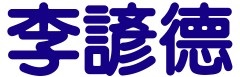 